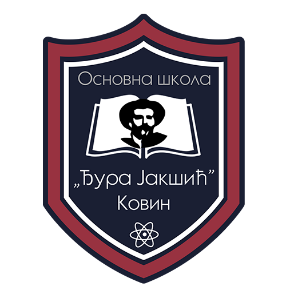 ПРОГРАМ ОБЕЛЕЖАВАЊА ДЕЧИЈЕ НЕДЕЉЕшколска 2021/2022. годинаПРВИ ЦИКЛУСДРУГИ ЦИКЛУСДатумОпис активности4.10.2021.Дан у природи- разне игре5.10.2021.Дан посвећен музичком стваралаштву Миње Суботе6.10.2021. Брига о старима- честитка баки,деки, песма, цртеж7.10.2021.Израда плаката- волим, желим...8.10.2021.Друг другу- акција; писање лепих порука другу.ДатумОпис активности4-8.10.Музички квиз  -  Снежана Качина4-8.10.Гледање дечијег филма  -  Маша Вулетић4-8.10.Гледање дечијег филма  - Тамара Ђурић4-8.10.Друштвене игре  - Маја О. Вукосављевић4-8.10.Друштвене игре  - Јелена ДивнићДо краја октобраХуманитарна акција „Друг  -  другу“8.10.Шетња градом4-8.10.Дечија права  -  Ана А. Савић, Оља Новокмет4-8.10.Игре и квизови на енглеском ј. - М. Илић